Supplementary figure S2. Locations of the sites sampled along the geographical gradient (grey arrow) in southern New Caledonia where 13 colonies of the endemic sea krait, Laticauda saintgironsi, were studied. Emergent land is shown in black; all colonies are in shallow waters (25 m depth) of the lagoon (past the barrier reef drop-off, depths rapidly exceed 1,500m). Nouméa is the main city. The grey arrow shows the geographic metric that we used in our analyses (i.e., position along a northwest to southeast transect).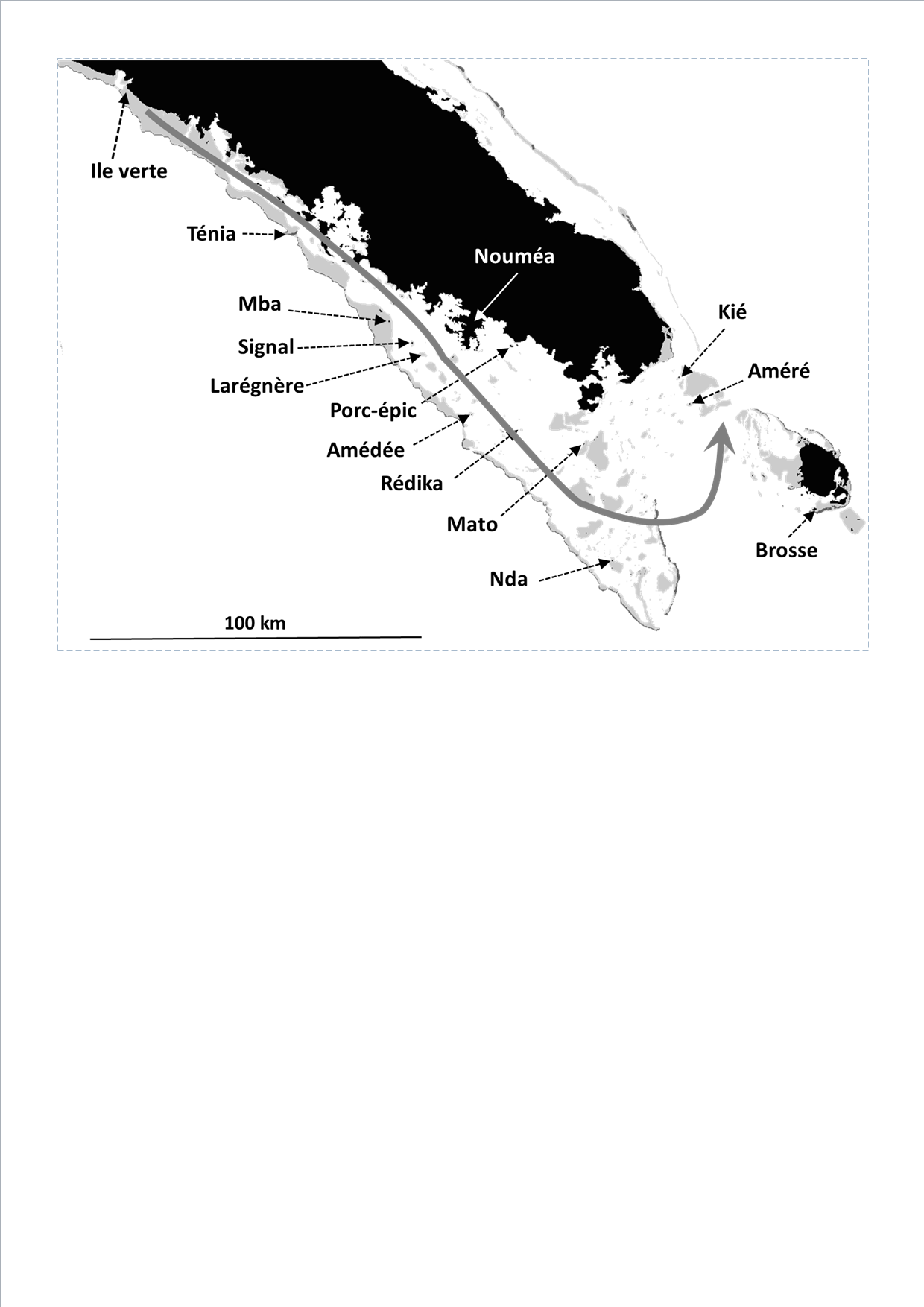 